PENGARUH KEPEMIMPINAN KEPALA SEKOLAH TERHADAP EFEKTIVITAS KERJA GURU DI SEKOLAH AL WASHLIYAH KECAMATAN BANGUN PURBADiajukan Guna Memenuhi Salah Satu SyaratUntuk Memperoleh Gelar Sarjana EkonomiJurusan ManajemenSKRIPSI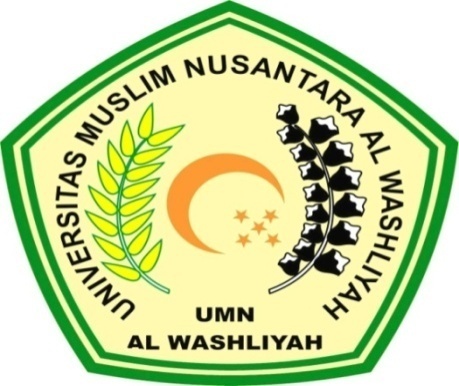 OLEH:IMRO’ATUL HUSNANPM. 163114414FAKULTAS EKONOMIPROGRAM STUDI MANAJEMENUNIVERSITAS MUSLIM NUSANTARA AL-WASHLIYAHMEDAN  2020